Отчет по расшифровке структуры изомеразы L-рамнозы 3ITYВыполнил:Студент 4 курса ФББСигорских АндрейМосква, 2017г.СодержаниеСписок сокращенийL-RhI – изомераза L-рамнозы (L-rhamnose isomerase);P. stutzeri - Pseudomonas stutzeri;EDTA - Этилендиаминтетрауксусная кислота;Rfree – свободный R-факторI. ВведениеI.1. О белкеИзомераза L-рамнозы – широко распространенный у многих микроорганизмов фермент, принимающий участие в пути метаболизма рамнозы. Катализирует обратимую изомеризацию L-рамнозы в L-рамнулозу. Гомотетрамер, длина одной цепи 438 аминокислотных остатков, вес ~48 КДа.Рассмотренный в данной работе белок из P.stutzeri интересен тем, что помимо этой реакции также способен катализировать обратимую изомеризацию D-aллозы в D-псикозу (см. рис.1). Данные сахара в природе встречаются в малых количествах, и белок P.stutzeri L-RhI используется в промышленности для производства редких сахаров. 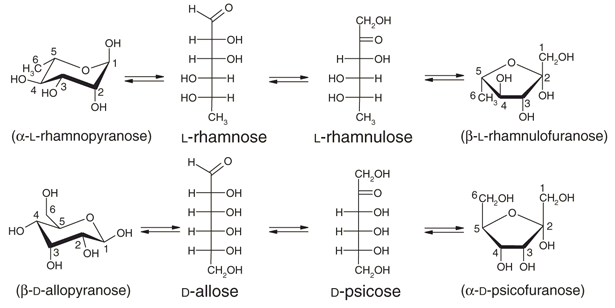 Рисунок 1. Реакции, катализируемые P.stutzeri L-RhIОсуществляемая L-RhI реакция альдозно-кетозной изомеризации, скорее всего, протекает по опосредованному ионами металла механизму “гидридного сдвига” (см. рис. 2), для изучения которого и была получена структура 3ITY [1].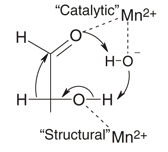 Рисунок 2. Предположительный механизм "гидридного сдвига"L-RhI способна связывать ионы марганца, меди, кобальта и цинка, а её ферментативная активность сильно зависит от типа иона: соотношение активностей для белков, связавших вышеописанные ионы, составляет 100: 35: 19: 10, соответственно [2]. Исходя из этих данных, исследование проводилось на ферменте, связавшем ионы марганца.В отличие от остальных ионов, фермент может связать ионы марганца в двух альтернативных формах в каждом из четырех активных центров: в так называемой “AD-форме” первый (“структурный”) ион Mn1 координирован шестью связями с четырьмя остатками Glu219(OE), Asp254(OD), His281(ND), Asp327(OD) и двумя молекулами воды W1 и W2, а второй (‘каталитический”) Mn2 координирован связями с двумя остатками His257(NE), Asp289(OD1) и четырьмя молекулами воды (W2, W3, W4 и W5). Дистанция между ионами составляет 4.2 Å. В так называемой “ВС-форме” структурный ион координирован также, а каталитический – четырьмя остатками His257(NE), Asp289(OD1), Asp289(OD2), Asp291(OD) и двумя молекулами воды (W6, W7). В этом случае дистанция между ионами составляет 5.2 Å (см. рис. 3)[1]. Активный сайт фермента связывает субстрат в AD-форме.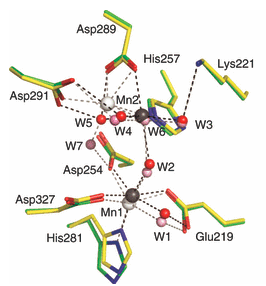 Рисунок 3. AD и ВС-формы связывания ионов марганца в активном сайте фермента. AD-форма: жёлтые углроды остова, черные ионы марганца, красные молекулы воды, черные пунктирные линии координационных связей. ВС-форма: зелёные углероды остова, белые ионы марганца, розовые молекулы воды, серые пунктирные линии коодинационных связей.По результатам рентгеноструктурного исследования был предложен следующий механизм катализа L-RhI: до связывания субстрата активный центр осциллирует между AD и ВС-формами (Рис 4, A, D). При смене от ВС к AD, молекула воды W4 (отмечена красным эллипсом) активируется, теряет протон и превращается в гидроксид-ион, координированный Mn2[3]. Кетоза с фуранозным кольцом связывается AD-формой (Рис 4, В), при этом остаток Asp327 участвует в раскрытии кольца, а ионы Mn1 и Mn2 координируют атомы O1, O2 и O3. После раскрытия каталитическая молекула воды W4 участвует в переносе протона с O1 на O2, производя альдозу с O2-гидроксилом (Рис 4, С). Альдоза с пиранозным кольцом, скорее всего, связывается с ВС-формой (Рис 4, Е), при этом O1 и O3 координируются Mn1. Каталитическая молекула воды W4 раскрывает кольцо, после чего Mn2 переходит в AD-форму, активирует её, что приводит к атаке протона с O2 на O1, производя кетозу (Рис 4, F).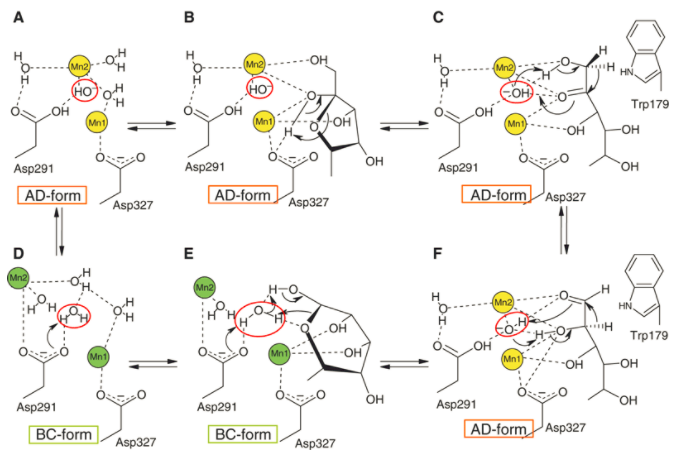 Рисунок 4. Механизм катализа P.stutzeri L-RhII.2. О кристаллеСтруктура 3ITY – одна из структур, полученных в ходе работы [1] по определению механизма катализа P.stutzeri L-RhI, вышедшей в 2010 году. Авторы - Yoshida H, Yamaji M, Ishii T, Izumori K, Kamitori S. Данная структура не содержит ионов металла. Очищенные фракции белка диализовали против буфера (5 mm Tris/HCl и 5 mm EDTA, pH 8.0) для удаления ионов металлов. После этого смесь диализовали против 5 mm Hepes, pH 8.0 для удаления EDTA, а белок был сконцентрирован до 1–2 mg·mL−1. Кристаллы белка были выращены методом диффузии паров (vapor diffusion) с участием смеси 7–8% полиэтиленгликоль 20 000 и 50 mm Mes buffer (pH 6.3). В ходе РСА, кристаллы белка были охлаждены до 100 К в жидком азоте. Данные получены с помощью прибора PHOTON FACTORY BEAMLINE BL-6A (Цукуба, Япония).Фазовая проблема решалась методом молекулярного замещения с использованием структуры белка дикого типа 2HCV.В ходе эксперимента было измерено 140561 рефлексов с разрешением от 46.94 до 1.84 Å; полнота данных составляет 97.0%, то есть разрешению структуры 1.84 Å можно доверять. Из всех измеренных рефлексов 10% (14044) были удалены из датасета для оптимизации, и были использованы для подсчета Rfree. Значения R-фактора и Rfree составляют 0.158 и 0.190 + 0.002, соответственно; значения не очень сильно отличаются, а значение Rfree не превышает порог для “очень хороших” структур (0.2), что говорит о высоком качестве структуры.Асимметрическая ячейка включает в себя тетрамер белка, являющийся биологической единицей. Некристаллографических симметрий не содержит. Кристалл имеет симметрию Р21, параметры элементарной ячейки приведены в таблице 1:Таблица 1. Параметры элементарной ячейки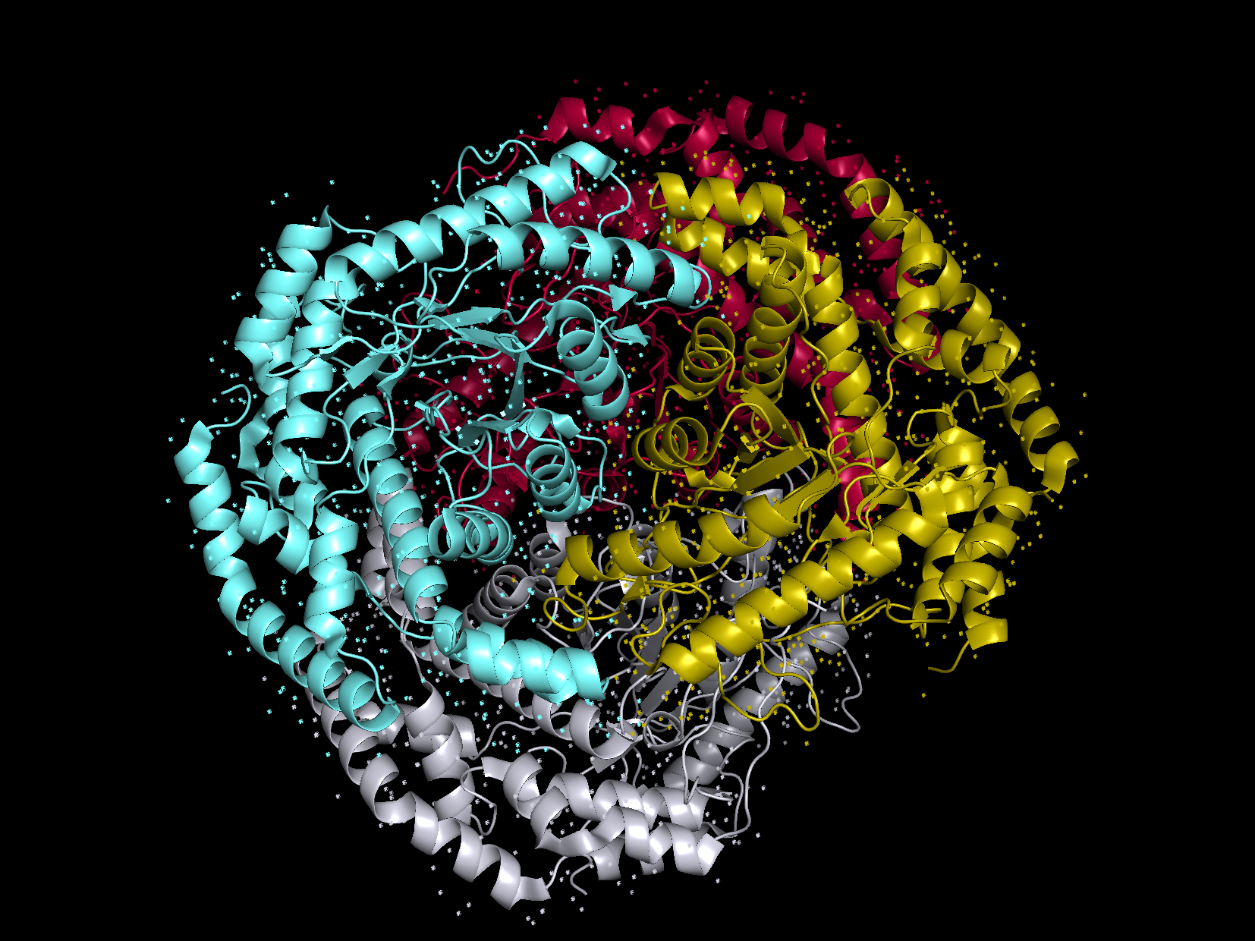 Рисунок 5. Структура 3ity, раскраска по цепямII. Основные показатели качества модели.Исходя из приведенного на странице структуры в PDB[4] графика Percentile plot (рис. 6), структура 3ity лучше большинства остальных структур, а по ряду показателей – и структур с таким же разрешением, однако провалы по параметрам Clashscore и Ramachandran outliers дополнительного исследования вопроса. Для этого обратимся к сервису MolProbity[5].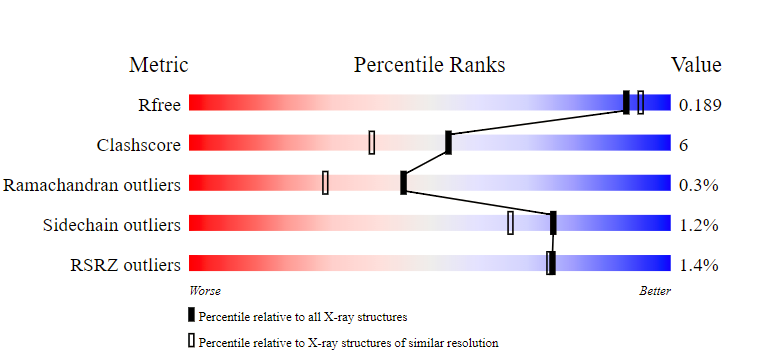 Рисунок 6. Параметры качества структуры 3ity по сравнению с другими структурами из PDBПосле загрузки структуры на сервер MolProbity была проведена процедура добавления водородов с одновременным исправлением инверсий остатков Asn/Gln/His. Список остатков, подвергшихся инверсиям, приведен ниже:A 15 ASNA 160 HISA 189 GLNA 258 HISA 324 HISA 344 ASNB 8 GLNB 15 ASNB 160 HISB 189 GLNB 258 HISB 324 HISB 344 ASNC 8 GLNC 15 ASNC 160 HISC 189 GLNC 258 HISC 324 HISC 344 ASND 15 ASND 160 HISD 189 GLND 258 HISD 324 HISD 344 ASNПосле “исправления” структуры сервис дал подробную информацию (см. таблицу 2). В целом, структура оценена очень хорошо, хотя порог >98% по количеству “очень хороших” ротамеров и углов на карте Рамачандрана кажется мне несколько завышенным. По остальным параметрам структура является одной из лучших среди всех структур с подобным разрешением: Таблица 2. Характеристика сервиса MolProbity структуры 3ity с исправленными инверсиями остатковТакже, сервис позволяет визуализировать карту Рамачандрана с положением остатков на ней (рис. 7). Сервис нашел всего 5 аутлаеров, причем 4 из них – это одна и та же аминокислота 224 GLU, находящаяся перед пролином, на разных цепях:A 224 GLU (76.8, 116.2)B 224 GLU (76.5, 117.1)C 224 GLU (78.1, 118.0)C 317 VAL (-32.1, 98.6)D 224 GLU (77.9, 118.2)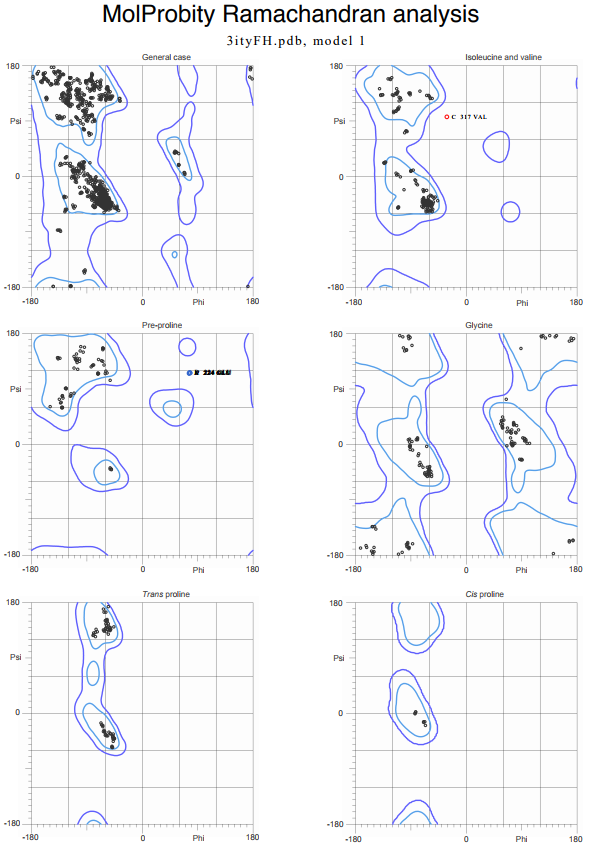 Рисунок 7. Положение аминокислотных остатков 3ity на картах Рамачандрана.PDB validation report содержит интересную информацию об остатках в виде графика (рис.8): верхняя линия показывает качество покрытия остатков белка электронной плотностью, для остатков представлено количество параметров, по которым остаток является аутлайером – 0 – зеленый цвет, 1 – желтый, 2 – оранжевый, 3 и более – красный. Остатки, положение которых плохо описывается электронной плотностью помечены красными точками над ними. Остатки, не вошедшие в модель, показаны серым. Наиболее интересной в данном случае является цепь С, содержащая 3% плохо покрытых электронной плотностью остатков (и единственная имеющая “оранжевый” остаток в своём составе). Остальные цепи содержат такой же процент “желтых” остатков и < 1% плохо покрытых плотностью.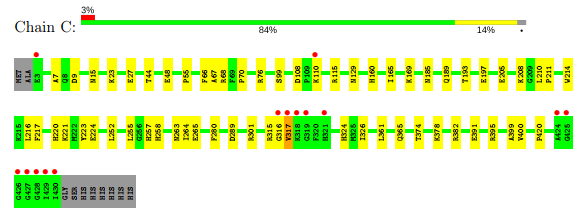 Рисунок 8. Визуализация проблемных мест в структуре 3ity по данным pdb validation reportЗа дополнительной информацией также можно обратиться к серверу EDS [6]. Например, для всех цепей можно посмотреть графики температурного фактора (рис.9), Real-space R-value (рис. 10), Z-score (рис.11, а, б).График температурного фактора свидетельствует об относительно малой подвижности всех остатков, среднее значение не превышает 16 Å.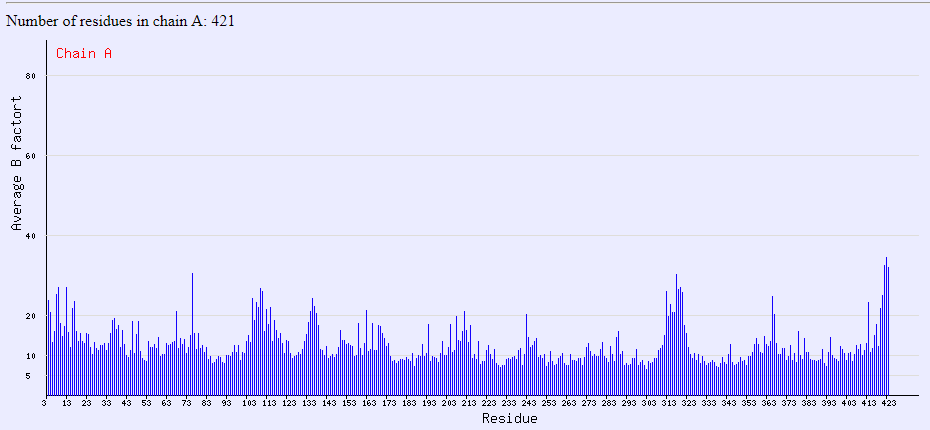 Рисунок 9. График температурного фактора для цепи А структуры 3ityСреднее значение параметра Real-space R-value равно 0.089, и большая часть остатков довольно мало отклоняются от этого значения, хотя во всех цепях встречаются редкие аутлаеры со значениями 0.2 и выше. Особенно выражено это в уже упомянутой ранее цепи С, в которой ряд маргинальных остатков имеет значение параметра выше 0.4: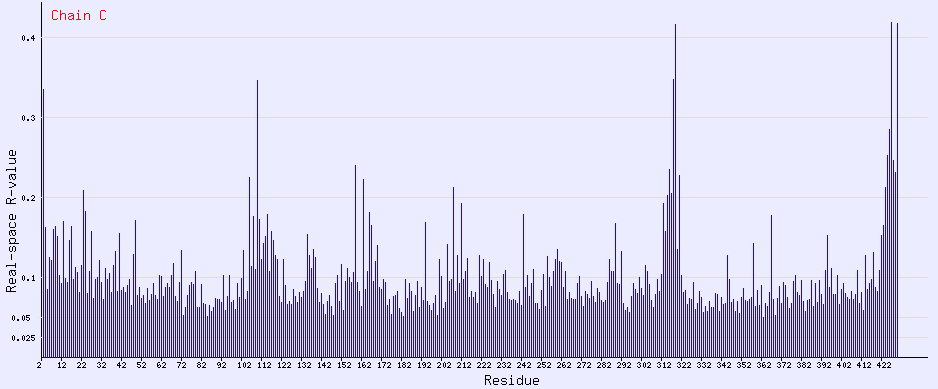 Рисунок 10. График Real space R-value для цепи С структуры 3ityЭти же аутлаеры в цепи С хорошо прослеживаются и на графике Z-score; стоит отметить, что по этому параметру последние остатки являются аутлаерами с значениями Z > 3 во всех цепях, а цепь С особенно выделяется своим “хвостом” потому, что у неё на нём находится больше остатков. Подробная информация о значениях Z-score по цепям приведена в таблице 3:Таблица 3. Значения параметра Z-score для цепей структуры 3ity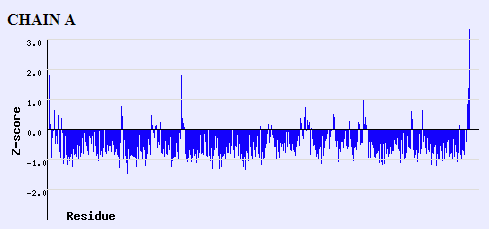 Рисунок 11a. График параметра Z-score для цепи А структуры 3ity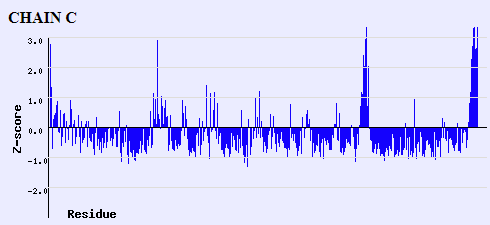 Рисунок 11б. График параметра Z-score для цепи С структуры 3ityСогласно имеющейся на сервере карте Рамачандрана, белок имеет 34 маргинальных остатка, однако этой карте меньше доверия, чем выдаче MolProbity, потому что последняя учитывает куда больше информации (например, строит отдельные карты для изолейцинов и валинов, или пред-пролиновых остатков). Все остатки, являющиеся маргинальными по карте Рамачандрана по мнению MolProbity, являются таковыми и по карте EDS.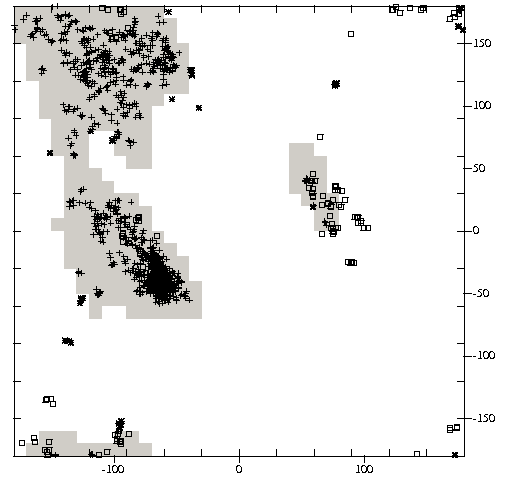 Рисунок 12. Карта Рамачандрана структуры 3ity, полученная с сервера EDSIII. Маргинальные остатки.Приведем примеры нескольких маргинальных остатков в структуре (по версии MolProbity, по структуре с добавленными водородами и исправленными инверсиями боковых цепей) в таблице 4:Таблица 3. Примеры маргинальных остатков в структуре 3ityРассмотрим подробнее пять отмеченных зелёным остатков:A: GLU224Согласно [7], предпочитаемые области на карте Рамачандрана пре-пролиновых остатков имеют три отличия от областей для остатков, находящихся перед другими аминокислотами. Во-первых, исключается большая горизонтальная полоса по -40° < ψ < 50°, отделяющая αL и α регионы. Во-вторых, αL – регион поднят гораздо выше. Наконец, имеется выступающий участок плотности предпочитаемых конформаций под β-областью, получивший название ζ-региона (см. рис. 13).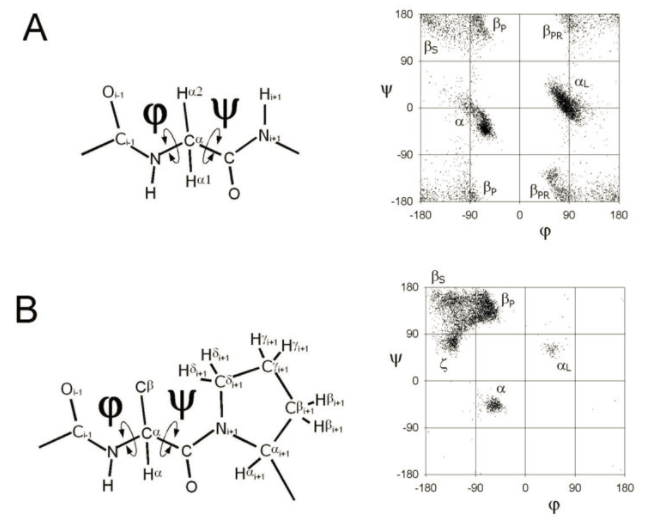 Рисунок 13. Сравнение карт Рамачандрана для глицина (А) и пред-пролиновых остатков (В) [7].Примечателен тот факт, что 224-й глутамат является маргиналом по данному параметру во всех четырех цепях белка с одинаковыми значениями торсионных углов (см. рис. 7, “pre-proline”).  В результате исследования остатков и их окружения выяснилось следующее:Электронная плотность на уровне подрезки 2.5 покрывает углероды боковой цепи не очень хорошо, но позволяет определить положение кислородов карбоксильной группы во всех четырех случаях;Во всех случаях эти кислороды находятся в положении, благоприятном для образования сразу двух водородных связей с NE и NH2 азотами 65-го аргинина соседней цепи белка: глутамат цепи А с аргинином цепи B и наоборот, и тоже самое для цепей C и D (см. рис. 14).Исходя из вышеперечисленного, можно сделать вывод, что данные остатки являются не ошибками расшифровки и не артефактами кристаллизации, а участвуют в стабилизации димеров в составе тетрамера и находятся в модели абсолютно правомерно.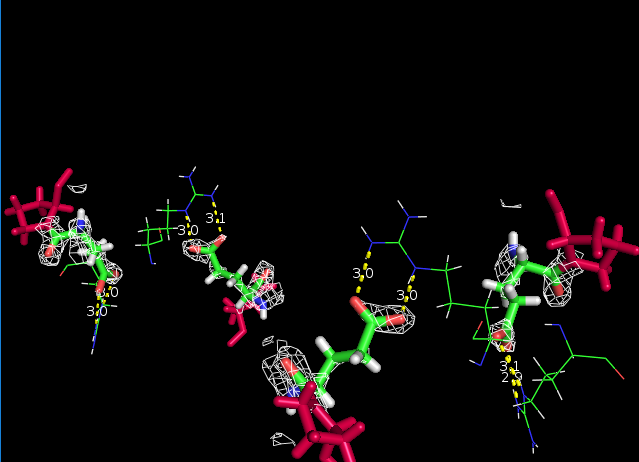 Рисунок 14. Остатки 224GLU, их электронная плотность на уровне подрезки 2.5 и их предполагаемые водородные связи с остатками 65ARG. Пролины 225PRO, которым предшествуют данные остатки, окрашены малиновым.A: LEU252Ван-дер-Ваальсовы сферы атомов действительно визуально пересекаются (за радиус сферы было взято значение 1.2 Å), а попытка подсчитать дистанцию командой dist дала ответ 0.0, то есть clash в модели действительно присутствует. Электронная плотность на уровне подрезки 3.0 покрывает почти все углероды боковой цепи остатка PHE217 и позволяет достаточно точно определить их координаты, а на цепи LEU252 полностью отсутствует, следовательно, её положение определялось авторами, и в их вычисления могла закрасться ошибка (так как водороды были добавлены сервисом MolProbity и в изначальной структуре отсутствовали) (см. рис. 15).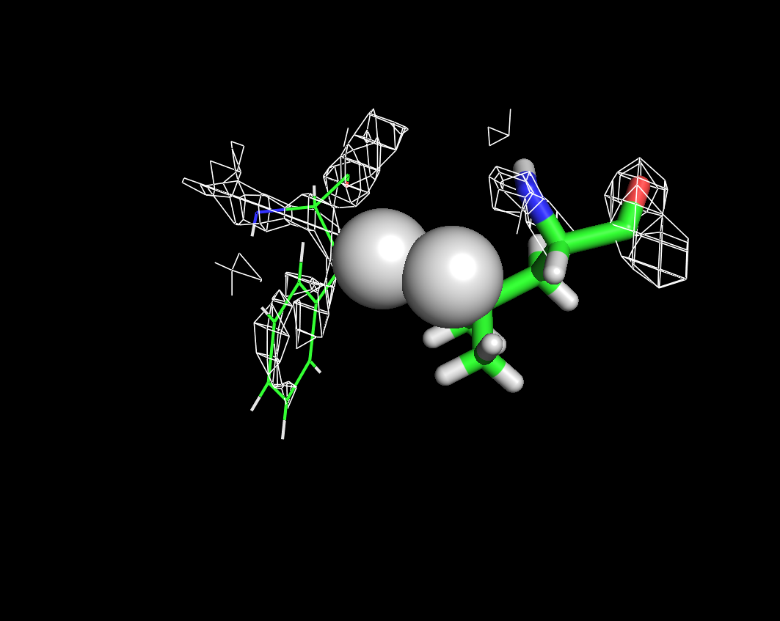 Рисунок 15. Ван-дер-Ваальсовы радиусы интересующих водородов и электронная плотность на уровне подрезки 3 для остотков LEU252 и PHE217.C: VAL317В цепи С остатки 316-320 не покрыты электронной плотностью уже на уровне подрезки 1.5 (см. рис. 16). Это значит, что их координаты были вписаны в модель исходя из соображений авторов. На рис. 10 и 11б как раз для этих остатков наблюдаются аномально высокие значения Real-space R-value и Z-score соответственно, что дополнительно говорит об их маргинальности.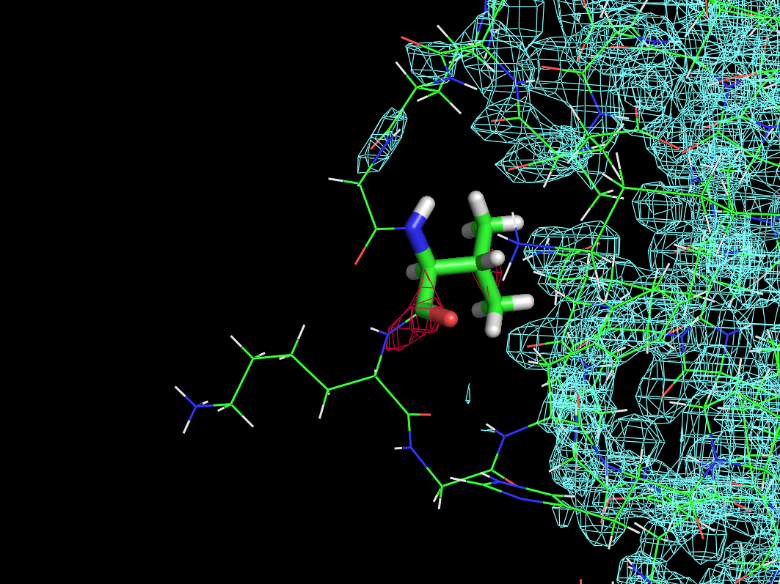 Рисунок 16. Покрытие электронной плотностью цепи С (аквамариновый) и отдельно – остатков 316-320 (малиновый) на уровне подрезки 1.5. Остаток VAL317 показан визуализацией sticks.D: PRO225Данный остаток довольно слабо покрыт электронной плотностью на уровне подрезки 2.5, однако соседние с ним остатки покрыты плотностью довольно хорошо (см. рис. 17), значения Z-score и Real-space R-value для него не выбиваются из нормы (-0.83 и 0.061 соответственно), и он не являет аутлаером по карте Рамачандрана для цис-пролинов, так что скорее всего этот остаток расшифрован правомерно.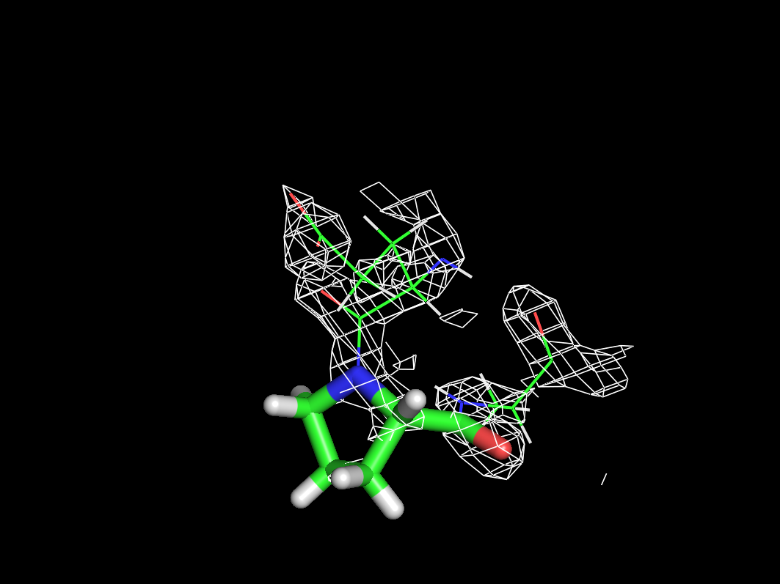 Рисунок 17. Покрытие электронной плотностью остатка PRO225 и соседних с ним на уровне подрезки 2.5.  D: ASN344В неоптимизированной с помощью MolProbity структуре для данного остатка электронная плотность довольно точно покрывает координаты азота и кислорода в боковой цепи, однако не позволяет сказать, какой из них где, следовательно, нельзя однозначно сказать, произошла ли инверсия при его расшифровке или нет (см. рис. 18). 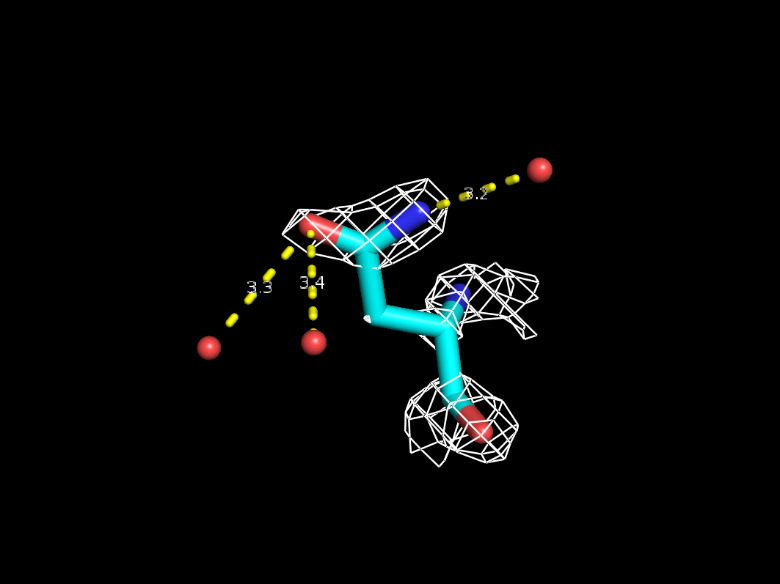 Рисунок 18. Остаток ASN344 цепи D, его электронная плотность на уровне подрезки 2.5 и водородные связи с ближайшими молекулами воды.IV. PDB redo.База PDB redo[8] содержит исправленные структуры из PDB. В том числе там есть и структура 3ity. Согласно странице, посвященной структуре, оптимизация улучшила большинство показателей кроме связанных с водородными связями (см. рис. 19):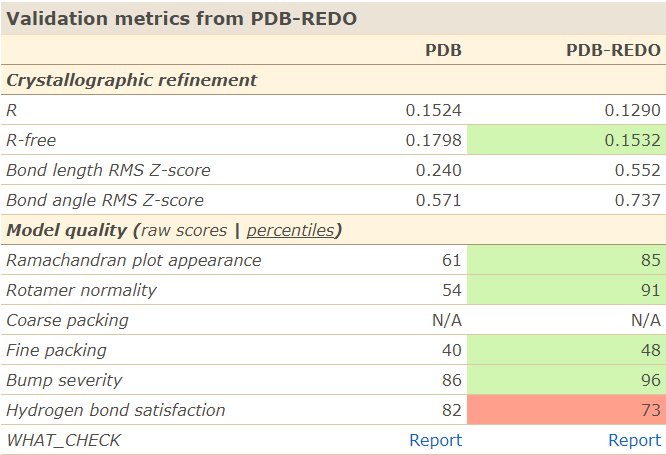 Рисунок 19. Отчет PDB redp об оптимизации структуры 3ity.Оптимизированную структуру можно скачать на той же странице. Структура была загружена на сервер MolProbity и подвергнута всем вышеупомянутым процедурам кроме инверсий цепей. По результатам проверки (см. Таблицу 4) видно, что, хотя у модели и улучшились clash score и общий МolРrobity score и стало на одного меньше аутлаеров по картам Рамачандрана, состояние других показателей слегка ухудшилось, в том числе пояаились ранее отсутствовавшие “плохие связи”. Таблица 4. Характеристика сервиса MolProbity исправленной PDB redo структуры 3ity ВыводыСтруктура 3ity расшифрована достаточно хорошо для заявленного разрешения 1.84 Å. Явные ошибки и/или грубые попытки “подогнать” качество структуры по каким-либо параметрам обнаружены не были.В структуре присутствует несколько аутлаерных остатков по различным параметрам, в большинстве случаев их маргинальность объясняется отсутствием достаточной для их расшифровки электронной плотности и попытками авторов разместить боковые цепи остатков вручную. Этим же можно объяснить и пониженное качество участка цепи С, в которой авторам пришлось разместить в одном месте сразу несколько остатков. 224-й остаток глутамата, аутлаерный по карте Рамачандрана пре-пролиновых остатков во всех четырех цепях, скорее всего маргинальным не является и служит для стабилизации димеров в составе тетрамера за счет образования водородных связей с 65-м аргинином. Оптимизация в сервере PDB redo улучшила модель по нескольким показателям, но ухудшила по ряду других; как раз эту оптимизацию можно назвать “подгонкой” качества (под параметр clashscore). Пользоваться оптимизированной структурой из PDB redo не рекомендую.Список источников[1] Yoshida H, Yamaji M, Ishii T, Izumori K, Kamitori S. Catalytic reaction mechanism of Pseudomonas stutzeri L-rhamnose isomerase deduced from X-ray structures, FEBS J. 277 1045-57 (2010)[2] Leang K, Takada G, Fukai Y, Morimoto Y, Granstrom TB & Izumori K (2004) Novel reactions of l-rhamnose isomerase from Pseudomonas stutzeri and its relation with d-xylose isomerase via substrate specificity. Biochim Biophys Acta 1674, 68–77.[3] Fenn TD, Ringe D & Petsko GA (2004) Xylose isomerase in substrate and inhibitor Michaelis states: atomic resolution studies of a metal-mediated hydride shift. Biochemistry 43, 6464–6474.[4] https://www.ebi.ac.uk/pdbe/entry/pdb/3ity[5] http://molprobity.biochem.duke.edu/[6] http://eds.bmc.uu.se/eds/[7] Bosco K Ho and Robert Brasseur, The Ramachandran plots of glycine and pre-proline, BMC Structural Biology (2005) 5:14[8] http://www.cmbi.ru.nl/pdb_redo/Длина вектора (Å)a: 74.691b: 104.785c: 104.785Угол (°)α: 90β: 107.98γ: 90All-Atom
ContactsClashscore, all atoms:4.274.2798th percentile* (N=809, 1.84Å ± 0.25Å)All-Atom
ContactsClashscore is the number of serious steric overlaps (> 0.4 Å) per 1000 atoms.Clashscore is the number of serious steric overlaps (> 0.4 Å) per 1000 atoms.Clashscore is the number of serious steric overlaps (> 0.4 Å) per 1000 atoms.Clashscore is the number of serious steric overlaps (> 0.4 Å) per 1000 atoms.Protein
GeometryPoor rotamers161.21%Goal: <0.3%Protein
GeometryFavored rotamers127596.44%Goal: >98%Protein
GeometryRamachandran outliers50.30%Goal: <0.05%Protein
GeometryRamachandran favored163797.38%Goal: >98%Protein
GeometryMolProbity score^1.391.3997th percentile* (N=11316, 1.84Å ± 0.25Å)Protein
GeometryCβ deviations >0.25Å00.00%Goal: 0Protein
GeometryBad bonds:0 / 133600.00%Goal: 0%Protein
GeometryBad angles:2 / 181130.01%Goal: <0.1%Peptide OmegasCis Prolines:8 / 7211.11%Expected: ≤1 per chain, or ≤5%ChainNres<Z>Sigma%<-1%<0%>1%>2A421-0.570.7612.1189.550.950.24B421-0.530.8014.0188.842.610.95C428-0.260.925.6177.575.613.27D419-0.540.8415.5186.401.670.95All1689-0.470.8311.7885.552.721.36ОстатокПричина маргинальностиA: SER99Ротамер: chi =257.2A: GLU224Карта Рамачандрана: пре-пролиновый остаток, 76.8, 116.2A: LEU252Clash HG атома с A:PHE217 HB3 на 0.61 ÅA: GLU366Clash HG2 атома с кислородом воды A:HOH 575 на 0.57 ÅB: LYS110Ротамер: chi = 309.2, 200.2, 305.4, 76C: ASN191Плохие углы в связи N-CA-CC: VAL317Плохо покрыт электронной плотностью; по карте Рамачандрана: (изолейцин либо валин) - -32.1, 98.5С: THR374Ротамер: chi = 217.1D: PRO225Цис-пролинD: ASN344Инверсия боковой цепи (флип)All-Atom
ContactsClashscore, all atoms:0.930.93100th percentile* (N=809, 1.84Å ± 0.25Å)All-Atom
ContactsClashscore is the number of serious steric overlaps (> 0.4 Å) per 1000 atoms.Clashscore is the number of serious steric overlaps (> 0.4 Å) per 1000 atoms.Clashscore is the number of serious steric overlaps (> 0.4 Å) per 1000 atoms.Clashscore is the number of serious steric overlaps (> 0.4 Å) per 1000 atoms.Protein
GeometryPoor rotamers141.06%Goal: <0.3%Protein
GeometryFavored rotamers127696.52%Goal: >98%Protein
GeometryRamachandran outliers40.24%Goal: <0.05%Protein
GeometryRamachandran favored164797.98%Goal: >98%Protein
GeometryMolProbity score^0.800.80100th percentile* (N=11316, 1.84Å ± 0.25Å)Protein
GeometryCβ deviations >0.25Å20.13%Goal: 0Protein
GeometryBad bonds:2 / 133600.01%Goal: 0%Protein
GeometryBad angles:4 / 181130.02%Goal: <0.1%Peptide OmegasCis Prolines:8 / 7211.11%Expected: ≤1 per chain, or ≤5%